МИНИСТЕРСТВО ОБРАЗОВАНИЯ И СПОРТА РЕСПУБЛИКИ КАРЕЛИЯПРИКАЗот 10 августа 2022 г. N 947О РОДИТЕЛЬСКОМ СОВЕТЕПРИ МИНИСТЕРСТВЕ ОБРАЗОВАНИЯ И СПОРТА РЕСПУБЛИКИ КАРЕЛИЯВ целях формирования единого воспитательного пространства в Республике Карелия, консолидации усилий родительской общественности, системы образования и общественных институтов по вопросам воспитания и образования детей республики, развития деятельности родительских сообществ, в соответствии с письмом Министерства просвещения Российской Федерации от 8 июля 2022 года N ДГ-1669/06 "Об организации работы с родительской общественностью" приказываю:1. Образовать Родительский совет при Министерстве образования и спорта Республики Карелия.2. Утвердить прилагаемое Положение о Родительском совете при Министерстве образования и спорта Республики Карелия.И.о. МинистраЖ.Л.ПЕТРОВАУтвержденоприказомМинистерства образования и спортаРеспублики Карелияот 10 августа 2022 года N 947ПОЛОЖЕНИЕО РОДИТЕЛЬСКОМ СОВЕТЕ ПРИ МИНИСТЕРСТВЕОБРАЗОВАНИЯ И СПОРТА РЕСПУБЛИКИ КАРЕЛИЯ1. Родительский совет при Министерстве образования и спорта Республики Карелия (далее - Совет) является постоянно действующим совещательным коллегиальным органом, созданным в целях формирования единого воспитательного пространства, консолидации усилий родительской общественности, системы образования и общественных институтов по вопросам воспитания и образования подрастающего поколения, а также для рассмотрения вопросов развития деятельности родительских сообществ, в том числе их взаимодействия, и подготовки предложений по данным вопросам, носящих рекомендательный характер.2. Совет в своей деятельности руководствуется Конституцией Российской Федерации, федеральными конституционными законами, федеральными законами, указами и распоряжениями Президента Российской Федерации, постановлениями и распоряжениями Правительства Российской Федерации, нормативными правовыми актами Министерства Российской Федерации, нормативными правовыми актами Республики Карелия, а также Положением о Совете.3. Основными задачами Совета являются:информационная и методическая поддержка семей с детьми;популяризация ценностей семейного воспитания, повышение роли семьи и родителей в воспитании активных, ответственных, инициативных граждан Российской Федерации;анализ существующей ситуации и подготовка предложений по повышению эффективности мер, реализуемых в сфере государственной политики по вопросам воспитания в Республике Карелия;рассмотрение вопросов и подготовка предложений по совершенствованию взаимодействия между органами местного самоуправления в реализации государственной политики в сфере образования и воспитания, детскими и молодежными общественными объединениями и образовательными организациями, реализующими основные общеобразовательные программы, образовательные программы среднего профессионального образования, образовательные программы высшего образования, а также научными, общественными организациями и иными заинтересованными лицами в сфере воспитания;формирование ответственной гражданской позиции родителей (законных представителей) обучающихся в воспитании детей и молодежи;содействие повышению педагогической культуры родителей (законных представителей) обучающихся;создание условий для вовлечения родителей (законных представителей) обучающихся в учебно-воспитательный процесс.4. Совет осуществляет следующие функции:содействует взаимодействию между родительскими сообществами, образовательными организациями, реализующими основные общеобразовательные программы, образовательные программы среднего профессионального образования, образовательные программы высшего образования, научными, общественными организациями и иными заинтересованными лицами в сфере воспитания;участвует в обсуждении и выработке решений региональной политики в сфере воспитания и образования;содействует открытости и публичности деятельности образовательных организаций, осуществляющих деятельность на территории Республики Карелия;содействует обмену информацией и материалами по вопросам развития системы воспитания, деятельности родительских сообществ между заинтересованными органами власти Республики Карелия, родительскими сообществами, научными, образовательными и иными заинтересованными организациями и лицами.5. Совет при осуществлении своей деятельности вправе:привлекать к работе Совета представителей заинтересованных органов и организаций, других специалистов и экспертов;запрашивать в установленном порядке у исполнительных органов Республики Карелия, территориальных органов федеральных органов исполнительной власти в Республике Карелия, органов местного самоуправления муниципальных районов и городских округов в Республике Карелия, общественных объединений, образовательных, научных и других организаций информацию (материалы) по вопросам, отнесенным к его компетенции;образовывать постоянные и временные комиссии, рабочие группы, другие рабочие органы Совета.6. Совет состоит из председателя Совета, заместителя председателя Совета, ответственного секретаря и иных членов Совета.Совет формируется из числа представителей исполнительных органов Республики Карелия, социально ориентированных некоммерческих организаций, работающих с детьми и в интересах детей на территории Республики Карелия, родительских советов либо иных совещательных органов, сформированных из числа родительской общественности при муниципальных органах управления образованием, образовательных организациях и иных заинтересованных органов, организаций и лиц.Состав Совета утверждается приказом Министерства образования и спорта Республики Карелия.7. Председателем Совета является заместитель Министра образования и спорта Республики Карелия.Председатель Совета:осуществляет общее руководство деятельностью Совета;организует работу Совета и председательствует на его заседаниях;определяет дату и место проведения заседаний;утверждает план деятельности Совета;утверждает повестку заседаний Совета;подписывает протоколы заседаний и другие документы Совета.8. Заместитель председателя Совета избирается из числа членов Совета.Заместитель председателя Совета:председательствует на заседаниях Совета в случае отсутствия председателя Совета;формирует повестку дня заседаний Совета и порядок их проведения;подписывает протоколы заседаний Совета в случае, если он председательствует на заседании Совета.9. Ответственный секретарь Совета избирается из числа членов Совета.Ответственный секретарь Совета:обеспечивает подготовку материалов к заседаниям Совета;своевременно уведомляет членов Совета о месте, дате и времени проведения заседания Совета и повестке заседания Совета;рассылает материалы по рассматриваемым на заседании Совета вопросам;готовит и оформляет протоколы заседаний Совета;осуществляет хранение документов Совета;выполняет иные обязанности по поручению председателя Совета или его заместителя.10. Члены Совета:участвуют в подготовке заседаний Совета;вносят предложения по формированию повестки заседаний Совета;при невозможности присутствовать на заседании Совета заблаговременно извещают об этом ответственного секретаря Совета.11. Члены Совета участвуют в заседаниях Совета лично. Делегирование полномочий не допускается.При невозможности принять участие в заседании член Совета вправе изложить свое мнение по вопросам повестки заседания в письменной форме и направить его ответственному секретарю Совета не позднее чем за 2 рабочих дня до дня проведения заседания Совета.12. Лица, входящие в состав Совета, осуществляют свою деятельность на безвозмездной основе.13. Основной формой деятельности Совета являются заседания.14. Заседания Совета проводятся по мере необходимости, но не реже двух раз в год, в том числе в режиме видеоконференцсвязи, а также в заочной форме. Заседание Совета правомочно, если на нем присутствует не менее половины от общего числа членов Совета.15. Информация о месте, дате и времени проведения заседания Совета рассылается секретарем Совета членам Совета не позднее чем за два рабочих дня до даты проведения заседания Совета.16. Члены Совета обладают равными правами при обсуждении вопросов, рассматриваемых на заседании Совета.17. Решения Совета принимаются открытым голосованием. Решение считается принятым, если за него проголосовало большинство лиц, входящих в состав Совета и присутствующих на заседании Совета. При равенстве голосов решающим является голос председательствующего на заседании Совета.В случае несогласия с принятым решением на заседании Совета член Совета может изложить в письменной форме свое мнение, которое подлежит приобщению к протоколу заседания Совета.18. Решения Совета могут быть приняты без созыва заседания Совета путем проведения заочного голосования большинством голосов от общего числа лиц, входящих в состав Совета и участвующих в заочном голосовании. На заочное голосование могут быть вынесены все вопросы, решение которых осуществляется в рамках реализации задач, возложенных на Совет. Решение о проведении заочного голосования принимается председателем Совета.Заочное голосование осуществляется путем заполнения членами Совета опросных листов с приложением необходимых документов, направленных в их адрес по электронной почте или иным способом не позднее чем за три рабочих дня до даты проведения заочного голосования с указанием даты окончания приема заполненных опросных листов. Принявшими участие в заочном голосовании считаются члены Совета, направившие заполненный опросный лист в адрес секретаря Совета в установленный срок.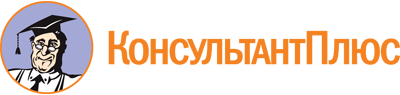 Приказ Министерства образования и спорта РК от 10.08.2022 N 947
"О Родительском совете при Министерстве образования и спорта Республики Карелия"Документ предоставлен КонсультантПлюс

www.consultant.ru

Дата сохранения: 10.12.2022
 